Ius naturale Kutatócsoport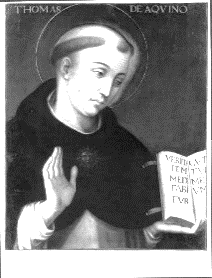 Pázmány Péter Katolikus EgyetemJogbölcseleti Tanszék A Ius naturale Kutatócsoportszeretettel meghívja Öntműhelykonferenciájára,amelyen a kutatócsoport tagjai legújabb kutatási eredményeikről számolnak be.
Időpont: december 10. (szerda) 16 óraHelyszín: PPKE JÁK, Szentkirályi u. 28. II. em.Jogbölcseleti Tanszék gyakorlójaMűhelyelőadások, kutatási beszámolók:Frivaldszky János: Szent Ágoston és Aquinói Szent Tamás államelméletének egyes kérdései.Tussay Ákos: A család egyes fogalmai a filmeri eszmerendszerben.Kuminetz Géza:  Az ember, mint természeténél fogva vallásos lény.Hámori Antal: Természetjog és alkotmányunk – különös tekintettel az élethez való jogra.Deli Gergely:  Kolosváry Bálint rejtett természetjoga.Kevevári István: Jack Balkin - kérdőjelek a dekonstrukcióról, mint jogi módszerről.Turgonyi Zoltán: A tomista természetjog és korunk.
Hozzászólások, vitamajd kötetlen beszélgetés - tea, kávé, pogácsa és sütemény mellett